Activités autour de l’affiche du film 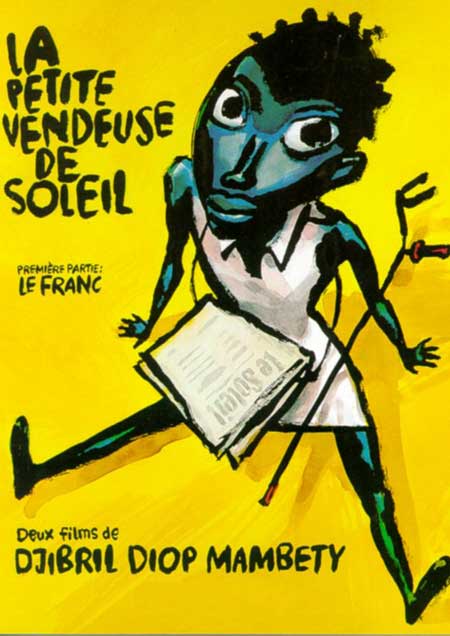 Très dépouillée, elle représente une attitude d’un moment clé du film : Sili a été bousculée. La position du personnage est plutôt figée malgré la présence des journaux à vendre. Le personnage prend toute la place dans l’affiche. Le fond de couleur jaune suggère le soleil. On peut travailler en arts plastiques cette représentation : Quelle idée l’affiche pourrait-elle représenter ? Sili bousculée ou Sili qui se relève, Sili qui partage, Sili qui se bat pour travailler… Un seul moment de film ou plusieurs. Pour le fond, couleur chaude ou couleurs froides… Varier les techniques au sein de la classe : dessin, collage, accumulations, fragmentation pour le corps de Sili… Proposer une variété de matières, couleurs, tissus… Travailler les éléments de texte de l’affiche… Encore une fois, les idées fortes viendront du débat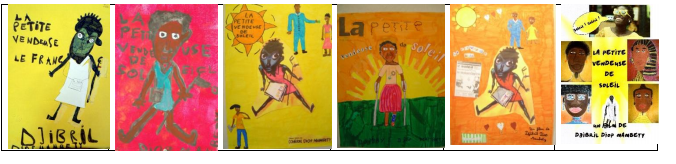 http://cinema.ia80.ac-amiens.fr/files/2016-2017/FILM3-LA%20PETITE%20VENDEUSE%20DE%20SOLEIL/PETITE_VENDEUSE_SOLEIL_fiche2_prolongements.pdf